Trinity Specialist CollegeData Protection Policy 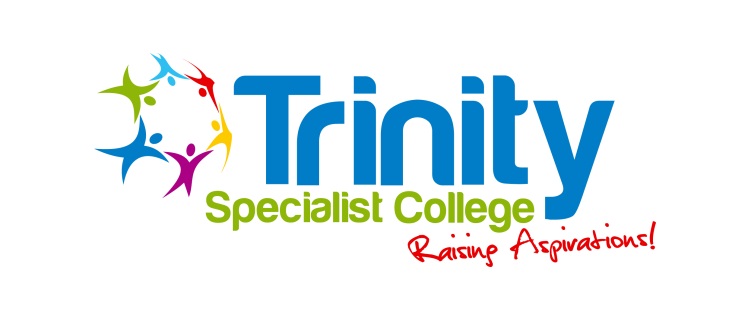 1. AimsOur College aims to ensure that all data collected about staff, students, service users, parents/carers and visitors is collected, stored and processed in accordance with the Data Protection Act 1998. This policy applies to all data, regardless of whether it is in paper or electronic format. 2. Legislation and guidanceThis policy meets the requirements of the Data Protection Act 1998, and is based on guidance published by the Information Commissioner’s Office and model privacy notices published by the Department for Education.It also takes into account the expected provisions of the General Data Protection Regulation, which became legislation in May 2018. This policy complies with our funding agreement and articles of association.3. Definitions4. The data controllerOur college processes personal information relating to learners, service users, staff and visitors, and, therefore, is a data controller. Our college delegates the responsibility of data controller to the HR & Welfare Manager.The college is registered as a data controller with the Information Commissioner’s Office and renews this registration annually. 5. Data protection principlesThe Data Protection Act 1998 is based on the following data protection principles, or rules for good data handling:Data shall be processed fairly and lawfullyPersonal data shall be obtained only for one or more specified and lawful purposesPersonal data shall be relevant and not excessive in relation to the purpose(s) for which it is processedPersonal data shall be accurate and, where necessary, kept up to datePersonal data shall not be kept for longer than is necessary for the purpose(s) for which it is processedPersonal data shall be processed in accordance with the rights of data subjects under the Data Protection Act 1998Appropriate technical and organisational measures shall be taken against unauthorised or unlawful processing of personal data, and against accidental loss or destruction of, or damage to, personal dataPersonal data shall not be transferred to a country or territory outside the European Economic Area unless the country or territory ensures an adequate level of protection for the rights and freedoms of data in relation to the processing of personal data6. Roles and responsibilitiesThe Board of Trustees has overall responsibility for ensuring that the college complies with its obligations under the Data Protection Act 1998. Day-to-day responsibilities rest with the Principal or the CEO in the Principal’s absence. The Principal will ensure that all staff are aware of their data protection obligations, and oversee any queries related to the storing or processing of personal data.Staff are responsible for ensuring that they collect and store any personal data in accordance with this policy. Staff must also inform the college of any changes to their personal data, such as a change of address. 7. Privacy/fair processing notice7.1 Students/Service Users and parents/carersWe hold personal data about students and service users to support teaching and learning, to provide pastoral care and to assess how the college is performing. We may also receive data about students from other organisations including, but not limited to, other colleges, local authorities and the Department for Education.This data includes, but is not restricted to:Contact detailsResults of internal assessment and externally set testsData on student characteristics, such as ethnic group or special educational needsExclusion informationDetails of any medical conditionsWe will only retain the data we collect for as long as is necessary to satisfy the purpose for which it has been collected.We will not share information about students with anyone without consent unless the law and our policies allow us to do so. Individuals who wish to receive a copy of the information that we hold about them/their child should refer to sections 8 and 9 of this policy.We are required, by law, to pass certain information about students/service users to specified external bodies, such as our local authority and the Department for Education, so that they are able to meet their statutory obligations. 7.2 StaffWe process data relating to those we employ to work at, or otherwise engage to work at, our college. The purpose of processing this data is to assist in the running of the college, including to:Enable individuals to be paidFacilitate safe recruitmentSupport the effective performance management of staffImprove the management of workforce data across the sectorInform our recruitment and retention policiesAllow better financial modelling and planningEnable ethnicity and disability monitoringStaff personal data includes, but is not limited to, information such as:Contact detailsNational Insurance numbersSalary informationQualificationsAbsence dataPersonal characteristics, including ethnic groupsMedical informationOutcomes of any disciplinary proceduresWe will only retain the data we collect for as long as is necessary to satisfy the purpose for which it has been collected.We will not share information about staff with third parties without consent unless the law allows us to.We are required, by law, to pass certain information about staff to specified external bodies, such as our local authority and the Department for Education, so that they are able to meet their statutory obligations. Any staff member wishing to see a copy of information about them that the college holds should contact the Principal.8. Subject access requestsUnder the Data Protection Act 1998, students/service users have a right to request access to information the college holds about them. This is known as a subject access request. Subject access requests must be submitted in writing, either by letter, email or fax. Requests should include:The student/service user’s nameA correspondence addressA contact number and email addressDetails about the information requestedThe college will not reveal the following information in response to subject access requests:Information that might cause serious harm to the physical or mental health of the student or another individualInformation that would reveal that the vulnerable person is at risk of abuse, where disclosure of that information would not be in the vulnerable person’s best interestsInformation contained in adoption and parental order recordsCertain information given to a court in proceedings concerning the vulnerable personSubject access requests for all or part of the student’s educational record will be provided within 15 college days. The table below summarises the charges that apply.If a subject access request does not relate to the educational record, we will respond within 1 month with usually no fee.    The maximum charge that could apply is £10.00. 10. Storage of recordsPaper-based records and portable electronic devices, such as laptops and hard drives, that contain personal information are kept under lock and key when not in usePapers containing confidential personal information should not be left on office and classroom desks, on staffroom tables or pinned to noticeboards where there is general accessWhere personal information needs to be taken off site (in paper or electronic form), staff must sign it in and out from the college officePasswords that are at least 8 characters long containing letters and numbers are used to access college computers, laptops and other electronic devices. Staff and students are reminded to change their passwords at regular intervalsEncryption software is used to protect all portable devices and removable media, such as laptops and USB devicesStaff, students or Trustees who store personal information on their personal devices are expected to follow the same security procedures for college-owned equipment11. Disposal of recordsPersonal information that is no longer needed, or has become inaccurate or out of date, is disposed of securely. For example, we will shred or incinerate paper-based records, and override electronic files. We may also use an outside company to safely dispose of electronic records. 12. TrainingOur staff and Trustees are provided with data protection training as part of their induction process.Data protection will also form part of continuing professional development, where changes to legislation or the college’s processes make it necessary. 13. Monitoring arrangementsThe Office Manager is responsible for monitoring and reviewing this policy. Data Protection Officer checks that the college complies with this policy by, among other things, reviewing college records 6 monthly. This document will be reviewed every 2 years.At every review, the policy will be shared with the Board of Trustees.15. Links with other policiesThis data protection policy and privacy notice is linked to the freedom of information publication scheme. Policy reviewedDec 2019Date for next reviewDec 2021Signed by Chair of Trustees:TermDefinitionPersonal dataData from which a person can be identified, including data that, when combined with other readily available information, leads to a person being identifiedSensitive personal dataData such as:Contact detailsRacial or ethnic origin Political opinionsReligious beliefs, or beliefs of a similar natureWhere a person is a member of a trade unionPhysical and mental healthSexual orientationWhether a person has committed, or is alleged to have committed, an offenceCriminal convictionsProcessingObtaining, recording or holding dataData subjectThe person whose personal data is held or processedData controllerA person or organisation that determines the purposes for which, and the manner in which, personal data is processedData processorA person, other than an employee of the data controller, who processes the data on behalf of the data controllerNumber of pages of information to be suppliedMaximum fee (£)1-191.0020-292.0030-393.0040-494.0050-595.0060-696.0070-797.0080-898.0090-999.00100-14910.00150-19915.00200-24920.00250-29925.00300-34930.00350-39935.00400-44940.00450-49945.00500+50.00